Cut and paste all names that begin with S with the correct pictures.Copy and paste all the other names.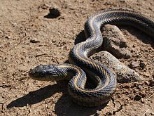 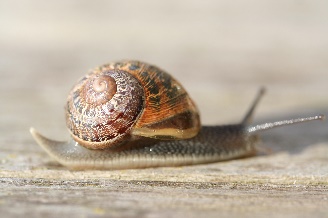 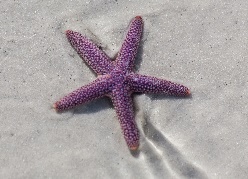 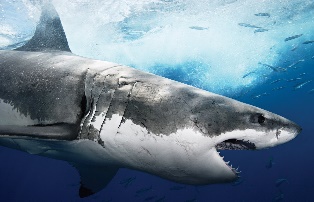 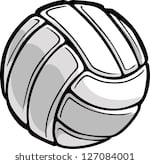 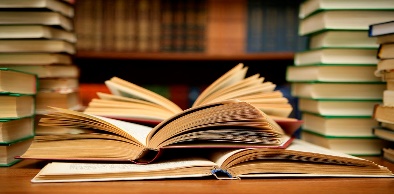 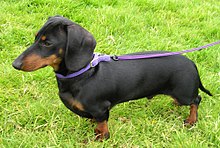 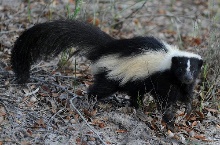 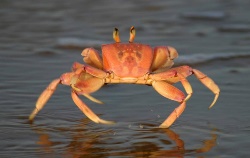 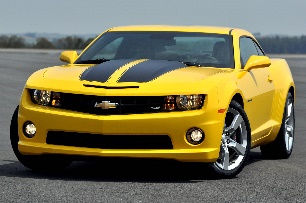 Shark     Crab    Dog     Car   Skunk    VolleyballBooks   Starfish    Snake    SnailShark     Crab    Dog     Car   Skunk    VolleyballBooks   Starfish    Snake    SnailShark     Crab    Dog     Car   Skunk    VolleyballBooks   Starfish    Snake    SnailShark     Crab    Dog     Car   Skunk    VolleyballBooks   Starfish    Snake    Snail